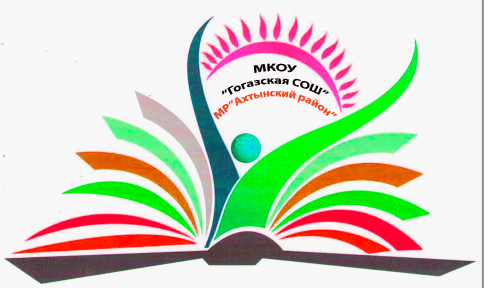 _________________________________________________________________________________________________Приказ № 567/а      По МКОУ  «Гогазская СОШ»	                                                 от 03.08.2021г.«Об организации проведения профилактических прививок против коронавирусной инфекции в трудовом коллективе ОУ»На основании постановления Главного санитарного врача по РД от 21.07.2021г. №37  «О проведении профилактических прививок отдельным гражданам РД по эпидемическим показаниям»« Совместных разъяснений Минтруда России Роспотребнадзора по организации вакцинации в организованных рабочих коллективах (трудовых коллективах) и порядку учета процента вакцинированных».Приказываю:1.Организовать во взаимодействий с профсоюзом разъяснительную работу среди трудового коллектива с использованием официально размещённую на сайтах Минздрава России , Роспотребнадзора и органа власти субъекта РФ информацию о текущей эпидемиологической ситуации в регионах по COVID-19 , об эффективности вакцинации против COVID-19 , проводимой в целях снижения риска инфицирования и предупреждения развития тяжелых форм заболевания.2.Доводить до работников информацию о применяемых в РФ  вакцинах. Что  применяемые РФ  профилактические  и противоэпидемиологические  меры вызваны особыми обстоятельствами ,носят временный характер и направлены исключительно во благо сохранения здоровья граждан .3.Для контроля над эпидемическим процессом и стабилизации ситуации по заболеваемости COVID-19 обеспечить уровень коллективного иммунитета не менее 80% от списочного состава коллектива , с учетом лиц , переболевших COVID-19 и вакцинированных ,не привитые , имеющие медицинские противопоказания , должны составлять не более 20% от списочного состава.4.Организовать проведение профилактических прививок первым компонентом или однокомпонентной вакциной в срок до 09.08.2021г., а вторым компонентом в срок до 30.08.2021г.5.Лицам , привившим первым и вторым компонентом вакциной обязательно нужно представлять сведения (сертификаты) о прохождении вакцинации.6.Работники , кому по состоянию здоровья на данный срок вакцинация противопоказана , должны обязательно представлять медотводы из районной больницы , заполненные участковым врачом. С его личной подписью и печатью врача . С обязательным указанием сроков и с угловой и гербовой печатями медучреждения ,где получены эти документы.7. Работники не представившие сведения о противопоказаниях к прививке (медотводы) в установленные сроки , будут отстранены от работы на основании п.2 ст.5 ФЗ от 17.07.1998г.  №157-ФЗ , абзаца восьмой части первой статьи 76 ТК РФ Контроль  исполнения  данного приказа оставляю за собой.                                            Директор                                                М.Э. ЛачиновМуниципальное казенное общеобразовательное учреждение  «Гогазская средняя общеобразовательная школа»368745 Р.Дагестан Ахтынский район с.Гогаз ул. Центральная172.       Тел. 89285772025 эл.почта gogazschool@ro.ru  ИНН 0504006474